Początek formularzaDół formularzaOgłoszenia powiązane: Ogłoszenie nr 355464 - 2016 z dnia 2016-11-30 r. Warszawa: 
OGŁOSZENIE O ZMIANIE OGŁOSZENIA OGŁOSZENIE DOTYCZY:Ogłoszenia o zamówieniu INFORMACJE O ZMIENIANYM OGŁOSZENIUNumer: 349891
Data: 23/11/2016SEKCJA I: ZAMAWIAJĄCYUrząd do Spraw Cudzoziemców, Krajowy numer identyfikacyjny 1731501200000, ul. Koszykowa  16, 00-564   Warszawa, woj. mazowieckie, państwo Polska, tel. 22 6015496, e-mail zamowienia.publiczne@udsc.gov.pl, faks 22 6270680. 
Adres strony internetowej (url): www.udsc.gov.pl
Adres profilu nabywcy: 
Adres strony internetowej, pod którym można uzyskać dostęp do narzędzi i urządzeń lub formatów plików, które nie są ogólnie dostępne: SEKCJA II: ZMIANY W OGŁOSZENIU II.1) Tekst, który należy zmienić:Miejsce, w którym znajduje się zmieniany tekst:
Numer sekcji: IV
Punkt: IV.6.2
W ogłoszeniu jest: Data: 01/12/2016, godzina: 11:00
W ogłoszeniu powinno być: Data: 05/12/2016, godzina: 11:00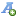 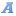 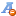 